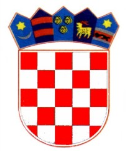     REPUBLIKA HRVATSKASPLITSKO-DALMATINSKA ŽUPANIJA        OPĆINA SUTIVANKLASA:410-15/17-01/0010URBROJ:2104/08-03/1-17-0003Sutivan, 01. prosinca  2017. godineIZVJEŠĆE O JAVNOJ RASPRAVI U POSTUPKU DONOŠENJA IZMJENA I DOPUNA UPU DEKLEVA                                                               IZVJEŠĆE O JAVNOJ RASPRAVIu postupku donošenja Izmjena i dopuna Urbanističkog plana uređenja DeklevaJavna rasprava o prijedlogu Izmjena i dopuna Urbanističkog plana uređenja Dekleva provedena je sukladno čl. 96., 97., 98., 99.,100., 101., 102. i 103. Zakona o prostornom uređenju (NN br. 153/13). Nakon što je općinski načelnik utvrdio prijedlog Izmjena i dopuna Urbanističkog plana uređenja Dekleva, javno se oglasilo održavanje javne rasprave.Javna rasprava oglašena je u listu Slobodna Dalmacija 31. 10. 2017. godine, na oglasnoj ploči Općine Sutivan, na mrežnim stranicama Ministarstva graditeljstva i prostornog uređenja te na službenoj internet stranici općine Sutivan.U tekstu objave javne rasprave utvrđeno je da će javni uvid u Izmjene Plana trajati od 08. 11.  2017. do 16. 11. 2017. u Vijećnici općine Sutivan, Trg dr. Franje Tuđmana br. 1, svakim radnim danom od 07,30 do 14,30 sati. Prijedlog Izmjena i dopuna Urbanističkog plana uređenja Dekleva bio je objavljen i na službenoj internet stranici Općine Sutivan za vrijeme trajanja Javnog uvida.Javno izlaganje održalo se 10. 11. 2017. u 18:00 sati u Domu kulture, Kala o konguli 2/1.Mišljenja, prijedloge i primjedbe na Plan bilo je moguće dati do kraja trajanja javne rasprave, do 16. 11. 2017. godine.Posebnom obavijesti o javnoj raspravi pozvani su slijedeći sudionici u javnoj raspravi:ŽUPANIJSKA UPRAVA ZA CESTE-SplitRuđera Boškovića 2221000 SplitVODOVOD BRAČMladena Vodanovića 2321400 SupetarHRVATSKE VODEVodnogospodarstveni odjel za vodno područje dalmatinskih slivovaVukovarska 3521000 SplitMUP – PU SPLITSKO-DALMATINSKASektor civilne zaštiteTrg hrvatske bratske zajednice 921000 SplitHEP – DISTRIBUCIJA d.o.o. ZagrebDP Elektrodalmacija Split, Odsjek razvojaPoljička cesta bb, 21000 SplitHEP – PRIJENOS d.o.o. ZagrebPrijenosno područje SplitLjudevita Posavskog 521000 SplitHT-TKC SPLIT, Odjel razvojaSinjska 421000 SplitT-MOBILE d.o.o. Sektor za planiranje i izgradnjuUlica Grada Vukovara 2310000 ZagrebVIP-NET d.o.o.Lička 12,21000 SplitŽUPANIJA SPLITSKO-DALMATINSKAŽupanijski zavod za prostorno uređenjeBihaćka 121000 SplitKroz upise u knjizi mišljenja, prijedloga i primjedbi na Plan i primjedbama zaprimljenim u općini Sutivan, prikupljeno je 6 primjedbi. Prihvaćene su 3 primjedbe a 3 primjedbe nisu prihvaćene. Prihvaćene su slijedeće primjedbe:1.   Frane Kuss2.   Nandor Olah3. Ivan IlićNisu prihvaćene slijedeće primjedbe:1. Ivan ŠkorićNije prihvaćena primjedba kojom se traži ispravak trase planirane prometnice koja zadire u nekretninu k.č. 2098/14. Moli se za ispravak predložene trase prometnice na način da se više prati postojeću česticu puta 2098/1 i na taj način minimalno ošteti njega i vlasnike susjednih parcela.Obrazloženje: Već se kroz izradu Plana mijenjala trasa puta koju tražite kako bi se omogućila Planom određena minimalna veličina parcele (500 m2). Kako je to omogućeno i kako bi daljnje mijenjanje trase puta onemogućavalo suvislu trasu ove prometnice, nije moguće prihvatiti ovu primjedbu.2. Branko DragičevićNije prihvaćena primjedba kojom traži da se uočene grube greške geodetske podloge koje se prvenstveno odnose na oblik i površinu njegove čestice. Stvarna površina je 895 m2 a na geodetskoj podlozi iznosi 655 m2. Kao dokaze ovoj tvrdnji prilaže skicu premjeravanja koju je izradio katastar u Supetru (kao sastavni dio prijavnog lista), prijavni list od 06.11. 1987., rješenje područnog ureda za katastar Split, Ispostava Supetar od 31. 05. 2004., i 17. 12. 2012.U grafičkom dijelu prijedloga UPU-a netočno je prikazana građevina na k.č. 2098/6 za koju nikada nije dao suglasnost, a što je najvažnije ona u tim gabaritima i ne postoji već u mnogo većim, te je netočno prikazana i udaljenost između k.č. 2098/6 i 2098/7, s obzirom da se dio iste građevine nalazi na mojoj parceli o čemu je u tijeku sudski spor.Rješenjem Upravnog odjela za prostorno uređenje-Ispostava Supetar od 12. 03. 2013. O izvedenom stanju u postupku legalizacije bespravno izgrađenog objekta, utvrđene su vanjske tlocrtne dužine i širine 32,60 m x 14,10 m, pa se samim time nepobitno potvrđuje da je dužina objekta za najmanje 1 metar duža od izvorne dužine parcele.Uprava za inspekcijske poslove pravomoćnim i ovršnim rješenjem od 19. 03. 2009. naredila je investitoru Ratku Bojiću uklanjanje dijelova građevine koje se nalaze na k.č. 2098/7 i to nadstrešnice i armirano betonski potporni zid max. visine 3,70 m, ukupne dužine cca 14,20 m, izgrađen uz južni obodni zid stambene građevine.Pravomoćnim rješenjem suda od 22. 01. 2016. Odbijen je zahtjev Tatjane Ljubetić nasljednice Ratka Bojića za tzv. Uređenje međa između k.č. 2098/6 te 2098/5 i 2098/7, kojim predlagateljica zapravo pokušava postati vlasnicom onih dijelova susjednih čestica 2098/5 i 2098/7 na kojima je dijelom izgrađen njen objekt.Iz posebne geodetske podloge od 15. 06. 2008. Područni ured za katastar, Ispostava Supetar, potvrdio je da je katastarski plan pravilno uklopljen. Iz tog dokumenta razvidno je koliki se dijelovi bespravne građevine na k.č. 2098/6 nalaze bespravno na susjednim česticama 2098/7 i 2098/5.Uvidom u kartografske prikaze izmjena i dopuna UPU-a nije u mogućnosti vidjeti granice katastarskih čestica, te se stjeće dojam da je predmetna pješačka prometnica većim dijelom planirana na k.č.z. 2098/7 u njegovom vlasništvu i posjedu.Moli se da se planiranu pješačku prometnicu planira na postojećoj k.č.z. 2098/1, koja je po obliku i dijelom u naravi put, te ukoliko je eventualno potrebno u jednakoj širini oduzme površina za pješačku prometnicu od k.č. 2098/7 i 2104.Kako ne bi došlo do daljnjih nesporazuma, nečitljivosti Plana i problema u provođenju Plana, moli da se katastarsko-geodetska podloga bude vidljiva u odnosu na prostorno-planska rješenja, te da se usvoje njegove opravdane i detaljno elaborirane netočnosti grafičkog i tekstualnog dijela UPU-a uz brojne predočene dokaze, te iste u daljnjem postupku ispravi na zakoniti način kao i da ga se pravovremeno izvjesti o tijeku postupka i donesenim rješenjima njegovih primjedbi na izmjene i dopune UPU-a.Obrazloženje:Provjerom u katastru u Supetru, potvrđeno je da je u topografsko katastarskom planu na kojem su izrađeni kartografski prikazi ovog Plana, Vaša čestica identična s onom u katastarskoj mapi. Obzirom na dokumente koje ste priložili u Vašoj primjedbi, općina Sutivan se obvezuje izvršiti Izmjene i dopune ovog Plana čim dođe do zakonite promjene u katastarskoj mapi koju će izvršiti Područni ured za katastar Split, ispostava Supetar. 3. Goran Radolfia)susjedna čestica br. 2098/6 koja graniči s njegovom česticom 2098/5 ucrtana je stambena zgrada na čestici 2098/6 i ista je udaljena od moje čestice 2,0 m što ne odgovara geodetskoj podlozi od siječnja 2010. a istu je izradilo poduzeće Geographica d.o.o. Split i ovjerena je 11.03. 2010. Od odjela za katastra Split, odjel u Supetru, gdje se vidno može uočiti da je moja susjeda Tatjana Ljubetić nezakonito dijelom svog stambenog objekta i novosagrađenim zidom cca 35 m2 s južne strane moje građevinske parcele 2098/5. Dokaz: geodetski elaborat za katastar (Geographica d.o.o. Split od 10. 01. 2010.b) U prijedlogu Plana nije ucrtan tlocrt njegovog budućeg objekta. U DPU Dekleva (Sl. Glasnik općine Sutivan br. 08/02) ucrtano je parkiralište i kolni pristupni put u širini od 3,0 m do njegove parcele 2098/5 pa predlaže da taj pristupni put širine 3,0 m ucrta kako bi bio omogućen pristup njegovoj čestici zemlje 2098/5 kojeg je koristio nesmetano od dana kupovine čestice 1988. Godine. Moli da se uzme u obzir da mu nova vlasnica od 2014. Tatjana Ljubetić spriječava nesmetan pristup od kad je kupila česticu 2098/12 od tvrtke Merkur iz Splita.Obrazloženje: Tlocrt buduće građevine na Vašoj parceli nije ucrtan ali su kroz Odredbe za provođenje zadani svi potrebni parametri za izdavanje građevinske dozvole. Plan kojeg spominjete (DPU Dekleva) više odavno nije na snazi a mijenjanjem trase pristupnog puta u sredinu otežalo bi rješenje pristupa Vašoj susjednoj parceli br. 2098/4. Ovako se kolni pristup Vašoj i susjednoj parceli br. 2098/4 riješava istim pristupnim putem.Odgovorni voditelj Plana:					Općinski načelnik:Izv.prof.art. Nikola Popić, dipl.ing.arh.			Ranko Blažević				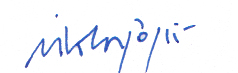 OČITOVANJA JAVNOPRAVNIH TIJELA ODREĐENIH POSEBNIM PROPISIMA NA PRIJEDLOG IZMJENA I DOPUNA URBANISTIČKOG PLANA UREĐENJA DEKLEVA OPĆINE SUTIVANVodovod Brač d.o.o.Vodoopskrba:S obzirom na potrebu osiguranja dovoljnih količina vode za buduću sanitarnu potrošnju kao i za protupožarne potrebe, putem predviđene hidrantske mreže, neophodno je izgraditi cjevovod u obilaznoj cesti ili novu vodospremu sukladno važećem prostornom planu općine Sutivan.Fekalna odvodnja:U članku 20. Stavak 3. Navedeno je da su odvodni kanali na dubini 1,3 m (od nivelete do tjemena cijevi), a u stavku 5 da su na dubini 1,7 m, stoga je iste potrebno usuglasiti. Predlažemo ostaviti dubinu 1,5 m, kako je u važećem prostornom planu.Isto tako u stavku 4 navedeno je da se prepumpavaju pročišćene vode do gravitacijskog kolektora. Napominjemo da se ne prepumpavaju „pročišćene“ vode već fekalne otpadne vode putem crpne stanice i tlačnog kolektora uz obalni dio do gravitacijske cijevi fekalnog kolektora. U grafičkom prikazu odvodnje potrebno je ukinuti crpnu stanicu i tlačni cjevovod unutar zone UPU-a jer se odvodnja fekalnih voda korisnika koji nemaju mogućnost gravitacijskog spajanja na kolektor rješava individualnim pumpama u objektima korisnika tj. Isporučitelj komunalnih usluga ne upravlja istim.Dio fekalnog cjevovoda u krajnjem zapadnom dijelu UPU-a postaviti u javni put (cestu).HEP – ODS SupetarU tekstualnom dijelu Izmjena i dopuna UPU Dekleva, Odredbe za provođenje, Glava 5.3.1. Uvjeti gradnje, rekonstrukcije i opremanja elektroenergetske mreže, u članku 21., potrebno je izbaciti odredbe o dimenzijama i formiranju parcela za izgradnju trafostanica 10(209/0,4 kV i dopuniti ga slijedećim tekstom:„Planirane TS 10(20)/0,4 kV mogu se graditi bez dodatnih ograničenja u smislu udaljenosti od prometnica i granica parcela i unutar zelenih zaštitnih površina. Planiranim trafostanicama u svrhu izgradnje, održavanja i upravljanja potrebno je osigurati kamionski prilaz. Sve planirane TS 10(20)/0,4 kV trebaju biti izgrađene na zasebnim građevinskim česticama, ako nisu planirane u sklopu drugih građevina“.Pozicija postojećih GTS (Sutivan 7 i Sutivan 9) je točno naznačena, ali bi trebalo u tekstualnom dijelu Provedbenih odredbi, glava 5.3.1., članak 21 (i dalje gdje se spominje) zatražiti izmjenu odredbe o veličini parcele za TS, naime, u tekstu je definirano da parcela MORA biti veličine 7x8, to bi trebalo sugerirati izmjenu na način da parcela može biti manje površine, drugog oblika i sl.Hrvatska agencija za okoliš i priroduNa području obuhvata plana nema područja zaštićenih temeljem Zakona o zaštiti prirode.U daljnjem tekstu daju se informacije o zaštiti unutar Prostornog plana općine Sutivan.OBRAZLOŽENJE MIŠLJENJA, PRIJEDLOGA I PRIMJEDBI NA PRIJEDLOG IZMJENA I DOPUNA PROSTORNOG PLANA UREĐENJA OPĆINE SUTIVAN 1.Primjedba Frane Kussa, Fra Luje Maruna 6, 21000 SplitPrimjedba: Traži se ucrtavanje kolnog pristupa do parcele 2098/4 i predlaže dvije mogućnosti rješavanja problema. Postaviti pristupni put tako da ga može koristi zajednički i susjedna parcela 2098/5 koja planom dobiva kolni pristup ili da svaka parcela ima svoj kolni pristup. Nije prihvatljivo da vlasnik susjedne parcele da pravo služnosti preko svoje parcele.Odgovor: Primjedba se prihvaćaObrazloženje: Pristupni put planirat će se tako da je omogućen kolni pristup do obje parcele.2.Primjedba Ivana Ilića, Put Spoizbande 7, 21403 SutivanPrimjedba: Moli odgovore na slijedeća pitanja:1.Da li će se, nakon što budu prihvaćene izmjene UPU Dekleva, moći izvršiti parcelacija č.z. 2125/6, s obzirom na ucrtani pristupni put oznake Os-15 a, budući se u ovom trenutku ista ne može izvršiti bez izrade idejnog projekta?2.Da li će biti omogućena izgradnja pristupnog puta oznake Os-15 a na nekom drugom dijelu k.č. 2125/6 nakon što bude prihvaćen izmjenjeni UPU Dekleva, s obzirom da je isti ucrtan na središnjem dijelu k.č.?3.Budući da Općina Sutivan ucrtava pristupni put oznake Os-15 a, znači li to da dio k.č. 2125/6 pripada općini, te može li mi isto uzrokovati imovinsko-pravne probleme prilikom moguće parcelacije zemljišta ili prodaje dijela istog (npr. na način da se bez odobrenja općine neće moći izvršiti nešto od navedenog)?4.Budući da Općina Sutivan ucrtava pristupni put oznake Os-15 a, znači li to da općina ima određene obveze izgradnje istog, o svom trošku ili djelomičnog pokrića troškova izgradnje?5. Kolika je minimalna i maksimalna dužina, odnosno širina pristupnog puta oznake Os-15 a?Odgovor: Primjedba se prihvaćaOdgovor 2.1.: Parcelacija će se moći izvršiti u skladu s pristupnim putom, jer se bez kolnog pristupa parceli ne može dobiti građevinska dozvola. U ovom Planu parcelacija je preporučena a ne obavezna, pa je moguć i drugačiji obliki površina parcela.Odgovor 2.2.: Moguće je, u skladu s drugačijom parcelacijom ili drugim namjenama mogućim unutar ove planirane zone M1 (npr. hotel), drugačije postaviti trasu pristupnog puta parceli ili ostaviti samo jednu jedinstvenu parcelu. Pri tome pristupni put mora zadovoljiti parametre zadane ovim Planom kao i sve ostale elemente prometnica (propisani radijusi i spoj na glavnu cestu).Odgovor 2.3.: Ucrtavanje pristupnog puta oznake OS-15 a ne znači da dio k.č. 2125/6 k.o. Sutivan pripada Općini. Donošenje Urbanističkog plana uređenja ne utječe na imovinsko-pravne odnose i nije potrebno odobrenje općine za promet nekretninama. Odgovor 2.4.:  Općina Sutivan pristupne puteve, kao i ostale objekte i uređaje komunalne infrastrukture gradi u skladu s Programom gradnje objekata i uređaja komunalne infrastrukture koje Općinsko vijeće donosi na kraju svake godine za iduću godinu, te u njemu utvrđuje prioritete gradnje, a sve u skladu s raspoloživim financijskim sredstvima. Odgovor 2.5:Dužina planiranog puta iznosi 32 m a širina 4,0 m.3. Primjedba Ivana Škorića, Put iseljenika 18, 21400 SupetarPrimjedba: Po prijedlogu Plana planirana prometnica zadire u nekretninu k.č. 2098/14. Moli se za ispravak predložene trase prometnice na način da se više prati postojeću česticu puta 2098/1 i na taj način minimalno ošteti njega i vlasnike susjednih parcela.Odgovor: Primjedba se ne prihvaćaObrazloženje: Već se kroz izradu Plana mijenjala trasa puta koju tražite kako bi se omogućila Planom određena minimalna veličina parcele (500 m2). Kako je to omogućeno i kako bi daljnje mijenjanje trase puta onemogućavalo suvislu trasu ove prometnice, nije moguće prihvatiti ovu primjedbu.4. Primjedba Nandora Olaha, Bana Josipa Jelačića16, 21403 SutivanPrimjedba: Moli da se iznese podatak o radijusu krivina križanja kolno pješačke ulice Kalafata – Os 13, i da se odredi minimalna veličina da se ne zahvati postojeći parking njegove poslovno-stambene građevine u ulici Bana Josipa Jelačića 16.Odgovor: Primjedba se prihvaćaObrazloženje: Planirani radijusi na križanju kojeg spominjete su 6,0 odnosno 8,0 m. Najmanji dozvoljeni radijus na tom križanju može biti 6,0 m, zbog pada terena i mogućeg susreta najmanjeg vatrogasnog vozila i osobnog automobila. U konačni prijedlog Plana ucrtat će se radijus od 6,0 m.5. Primjedba Branka Dragičevića, Istarska 17, 21000 SplitPrimjedba: Vlasnik je i posjednik za cijelo k.č. 2098/7. Uočio je grube greške geodetske podloge koje se prvenstveno odnose na oblik i površinu njegove čestice. Stvarna površina je 895 m2 a na geodetskoj podlozi iznosi 655 m2. Kao dokaze ovoj tvrdnji prilaže skicu premjeravanja koju je izradio katastar u Supetru (kao sastavni dio prijavnog lista), prijavni list od 06.11. 1987., rješenje područnog ureda za katastar Split, Ispostava Supetar od 31. 05. 2004., i 17. 12. 2012.U grafičkom dijelu prijedloga UPU-a netočno je prikazana građevina na k.č. 2098/6 za koju nikada nije dao suglasnost, a što je najvažnije ona u tim gabaritima i ne postoji već u mnogo većim, te je netočno prikazana i udaljenost između k.č. 2098/6 i 2098/7, s obzirom da se dio iste građevine nalazi na mojoj parceli o čemu je u tijeku sudski spor.Rješenjem Upravnog odjela za prostorno uređenje-Ispostava Supetar od 12. 03. 2013. O izvedenom stanju u postupku legalizacije bespravno izgrađenog objekta, utvrđene su vanjske tlocrtne dužine i širine 32,60 m x 14,10 m, pa se samim time nepobitno potvrđuje da je dužina objekta za najmanje 1 metar duža od izvorne dužine parcele.Uprava za inspekcijske poslove pravomoćnim i ovršnim rješenjem od 19. 03. 2009. naredila je investitoru Ratku Bojiću uklanjanje dijelova građevine koje se nalaze na k.č. 2098/7 i to nadstrešnice i armirano betonski potporni zid max. visine 3,70 m, ukupne dužine cca 14,20 m, izgrađen uz južni obodni zid stambene građevine.Pravomoćnim rješenjem suda od 22. 01. 2016. Odbijen je zahtjev Tatjane Ljubetić nasljednice Ratka Bojića za tzv. Uređenje međa između k.č. 2098/6 te 2098/5 i 2098/7, kojim predlagateljica zapravo pokušava postati vlasnicom onih dijelova susjednih čestica 2098/5 i 2098/7 na kojima je dijelom izgrađen njen objekt.Iz posebne geodetske podloge od 15. 06. 2008. Područni ured za katastar, Ispostava Supetar, potvrdio je da je katastarski plan pravilno uklopljen. Iz tog dokumenta razvidno je koliki se dijelovi bespravne građevine na k.č. 2098/6 nalaze bespravno na susjednim česticama 2098/7 i 2098/5.Uvidom u kartografske prikaze izmjena i dopuna UPU-a nije u mogućnosti vidjeti granice katastarskih čestica, te se stjeće dojam da je predmetna pješačka prometnica većim dijelom planirana na k.č.z. 2098/7 u njegovom vlasništvu i posjedu.Moli se da se planiranu pješačku prometnicu planira na postojećoj k.č.z. 2098/1, koja je po obliku i dijelom u naravi put, te ukoliko je eventualno potrebno u jednakoj širini oduzme površina za pješačku prometnicu od k.č. 2098/7 i 2104.Kako ne bi došlo do daljnjih nesporazuma, nečitljivosti Plana i problema u provođenju Plana, moli da se katastarsko-geodetska podloga bude vidljiva u odnosu na prostorno-planska rješenja, te da se usvoje njegove opravdane i detaljno elaborirane netočnosti grafičkog i tekstualnog dijela UPU-a uz brojne predočene dokaze, te iste u daljnjem postupku ispravi na zakoniti način kao i da ga se pravovremeno izvjesti o tijeku postupka i donesenim rješenjima njegovih primjedbi na izmjene i dopune UPU-a.Odgovor: Primjedba se ne prihvaćaObrazloženje:Provjerom u katastru u Supetru, potvrđeno je da je u topografsko katastarskom planu na kojem su izrađeni kartografski prikazi ovog Plana, Vaša čestica identična s onom u katastarskoj mapi.Obzirom na dokumente koje ste priložili u Vašoj primjedbi, općina Sutivan se obvezuje izvršiti Izmjene i dopune ovog Plana čim dođe do zakonite promjene u katastarskoj mapi koju će izvršiti Područni ured za katastar Split, ispostava Supetar. 6. Primjedba Gorana Radolfija, Put Spoizbande 14, 21403 SutivanPrimjedba A: Prilikom uvida u Izmjene i dopune UPU_a Dekleva uočio je sljedeće primjedbe:a)susjedna čestica br. 2098/6 koja graniči s njegovom česticom 2098/5 ucrtana je stambena zgrada na čestici 2098/6 i ista je udaljena od moje čestice 2,0 m što ne odgovara geodetskoj podlozi od siječnja 2010. a istu je izradilo poduzeće Geographica d.o.o. Split i ovjerena je 11.03. 2010. Od odjela za katastra Split, odjel u Supetru, gdje se vidno može uočiti da je moja susjeda Tatjana Ljubetić nezakonito dijelom svog stambenog objekta i novosagrađenim zidom cca 35 m2 s južne strane moje građevinske parcele 2098/5. Dokaz: geodetski elaborat za katastar (Geographica d.o.o. Split od 10. 01. 2010.b) U prijedlogu Plana nije ucrtan tlocrt njegovog budućeg objekta. U DPU Dekleva (Sl. Glasnik općine Sutivan br. 08/02) ucrtano je parkiralište i kolni pristupni put u širini od 3,0 m do njegove parcele 2098/5 pa predlaže da taj pristupni put širine 3,0 m ucrta kako bi bio omogućen pristup njegovoj čestici zemlje 2098/5 kojeg je koristio nesmetano od dana kupovine čestice 1988. Godine. Moli da se uzme u obzir da mu nova vlasnica od 2014. Tatjana Ljubetić spriječava nesmetan pristup od kad je kupila česticu 2098/12 od tvrtke Merkur iz Splita.Odgovor: Primjedba se ne prihvaćaObrazloženje: Tlocrt buduće građevine na Vašoj parceli nije ucrtan ali su kroz Odredbe za provođenje zadani svi potrebni parametri za izdavanje građevinske dozvole. Plan kojeg spominjete (DPU Dekleva) više odavno nije na snazi a mijenjanjem trase pristupnog puta u sredinu otežalo bi rješenje pristupa Vašoj susjednoj parceli br. 2098/4. Ovako se kolni pristup Vašoj i susjednoj parceli br. 2098/4 riješava istim pristupnim putem.